6.1 – RECIPROCAL, QUOTIENT AND PYTHAGOREAN IDENTITIESI – Identities vs. EquationsAn identity is an equality that is true for all values of the variable(s) on their domain. 	Ex: An Equation is an equality that is true only for some values of the variable on the domain. 	Ex: If you want to prove that an equality is true for a certain value of the variable, you need to evaluate each side of the equality SEPARATELY and compare them. Example: Prove that  for Your turn: Prove that  for BE CAREFUL, proving that an equality is true for some (or even many) values doesn’t prove that it’s an identity!The previous example would have been false for  for example. To prove an identity, we will have to transform expressions using other identities that have been proven or definitions.II – Non-permissible values of a trigonometric expression:Most of the times, you will just need to make sure that denominators (visible of hidden)don’t equal zero.The hidden denominators exist when the expression includes .Example 1: Determine the restrictions of .Reminder on fractions:  	 exists when 
 				 when  (and  otherwise it wouldn’t even exist…)Example 2: Determine the restrictions of .Your turn: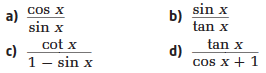 III – Using Identities to simplify expressions:In this section, we will use the first 8 identities on the formula sheet.Most of the time, we rewrite everything in terms of  and .Example 1: Simplify Example 2: Simplify NOTE: The Pythagorean identity is used in 3 different ways: Example 3: Simplify Hwk: p 296 # 3 – 17.